2017-2018学年第一学期开学常规工作安排（2017年9月2日）本学期教学周共计21周。老生9月4日开始正式上课，2018年1月18-27日复习考试，上课周数为19周半，新生9月25日开始上课，上课周数为16周半。第二学期时间较短，上课周数为15周，如果部分课程开设时间为一学年，可在本学期末适当进行下学期课程。一、教学常规工作（一）课表安排1．由于个别课程变动，以今天教务系统课表为准。2．新生课表编排工作按照教务处安排进行。3．不经审批，不允许从上午第二节开始上课。（二）教材发放工作1．明天（9月3日）发放在校生教材，请各学院做好接收教材工作。2．第二周发放新生教材。（三）常规教学检查1．第一周进行常规教学检查，发现问题及时联系教务科。2．各教学单位党政负责人需到教学一线进行检查，检查内容包括教师上课教案、教材、学生到课率等。（四）成绩录入问题1．各学院检查成绩录入情况，未录入的说明原因。2．各学院成绩必须于9月5日16:00前录入完毕。（五）新生报到及文化课复试1．2017级新生基本信息已录入教务管理系统。2．新生报到三天后，请各学院将报到情况报教务处考籍科。3．各学院按照安排组织好新生文化课复试。（六）补考工作1．9月10日前，各学院（部）打印补考数据统计表，加盖院公章交考籍科。2．各院以《告知书》的形式告知每个成绩不合格的学生并准备补考，补考时间在第三、四周，以考籍科通知为准。3．因为输入错误修改学生成绩的教师，必须附带试卷及情况说明，由教师本人亲自办理相关手续。（七）掌上教务APP推广应用1．掌上教务已开通，通过手机APP，可以实现课表查询、教学场地查询、成绩查询、教学计划查询、网上报名等功能。2．安卓系统手机通过手机浏览器扫描以下二维码安装（不可以通过微信扫描）；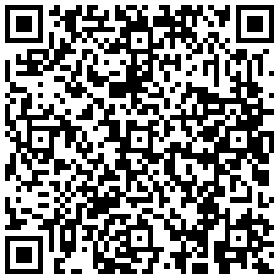 苹果手机从应用商店中搜索“郑州师范”下载安装。二、实践教学工作（一）实习管理网络平台院级管理员培训我校启用实习管理网络平台进行学生实习环节监控。9月3日14：30在文博楼（经管楼）C216进行实习管理平台培训。（二）启动校级第二届大学生创新性实验计划项目申报2017年校级大学生创新性实验计划项目马上开始申报。各学院根据《郑州师范学院“大学生创新性实验计划”项目管理办法（暂行）》组织学生积极申报。具体安排会后通知。（三）启动校级在线开展课程建设工作    本学期启动郑州师范学院校级在线开放课程建设工作，各学院根据分配名额推荐申报。具体安排会后通知。三、教学建设工作（一）本科专业评估1.全力迎接省教育厅对我校9个本科专业进行的省级专业评估（小学教育、地理科学、化学、生物科学、数学与应用数学、物理学、英语、汉语言文学、音乐学）。9月填报工作培训，10月下旬完成采集填报和报告撰写，11月上旬完成数据自我核查，12月省厅公布结果。2.扎实开展校内第三批14个本科专业的评估工作（广播电视学、统计学、应用心理学、软件工程、投资学、应用化学、地理信息科学、管理科学、数字媒体技术、文化产业管理、休闲体育、网络与新媒体、光电信息科学与工程、舞蹈学）。（二）教学基本建设项目工作1.首批本科教学工程项目结项答辩工作将于9月中旬进行。2．第二批校本科教学工程项目立项及重点学科遴选拟于10月中旬进行，请各单位提前做好准备。3.各单位承担的教学建设与教学改革项目的经费请按照财务处规定，抓紧时间列支，以免影响后续教学建设经费拨付。（三）教师发展工作1.“2017年本科高校入职教师省培、国培示范性项目培训”：本次培训涉及到10多个学院的20个老师，省培11期、国培3期，因培训时间为3周，请各学院协调好参培老师的上课情况，确保新入职教师安心参加培训。2.教师校级培训：（1）学校正在购置教育部网络培训课程。（2）近三年新进青年将分为一期班、二期班和三期班开展学习培训。（3）各学院（部）每年可选取一门本专业网络课程，并结合纳入本校培训体系的50门网络课程，自定学院教师发展计划进行全体教师培训。请各学院查看学校教师发展中心网站工作通知进行课程选报。3.2017暑期马工程教材任课教师培训，正在进行。请文学、传播、政治、历史四个学院按文件要求以院为单位上交相关资料（合格证2份；本人学习心得及电子稿）至综合信息楼1126郑惠萍科长处。时间9月11日全天，联系电话65501005。四、其它工作（一）试卷专项检查1．评建办、教务处、督导室将联合开展上学试卷专项检查。通知已下发，要求9月份各学院自查，检查内容及要求见《郑州师范学院试卷检查评价表》，表格在教务处下载专区栏。请各单位严格按要求自查、整改。2．关于课程考核材料归档要求已下发，请各单位遵照执行。关于考查课归档材料要求，从2016-2017学年第二学期执行。（二）本科专业人才培养方案修订1．本学期将召开6次各专业人才培养方案修订论证会，请各学院积极组织、认真调研、科学论证，尽早形成培养方案初稿。2．撰写各专业课程教学大纲（含本单位开设的公修课、专业课、选修课）。根据评估要求，凡是人才培养方案中所列选修课程，无论实际开出与否，都需要撰写课程教学大纲。（三）2018届师范教育专业毕业生教学技能大赛1．2018届师范教育专业教学技能大赛，各学院毕业生30%的名单已经上报。现场比赛名额50%由各学院推荐产生，另50%的选手由教务处在各学院师范教育专业2018届毕业生总数30%中随机抽取确定。2．请各学院认真组织学生进行全体师范生教学技能训练，以技能大赛促教师教育类人才培养质量的提升。比赛具体事宜教务处将及时通过微信群和QQ群通知。（四）做好考试工作1.大学英语四六级考试首次网上报名，各学院组织好学生报名工作（具体工作另行通知）。2.做好9月16-17日司法考试工作，各学院安排监考教师负责人。